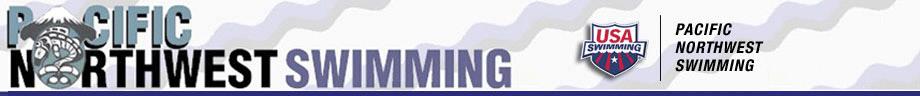 Part B: PNS Meet Spec Sheet – Part B: PNS Meet Spec Sheet – Part B: PNS Meet Spec Sheet – PARTICIPATION:PARTICIPATION:PARTICIPATION:OPEN TO PNS ATHLETES ONLY?COURSE?ENTRY TIMES:TIME STANDARDS?If YES, above, qualifying time std for meet or per event (ie Gold, PNS)If Yes, above, time std per meet or per event?Dequalifying time std per meet or per event, if any:Bonus Events?If YES, Bonus Event Calculation:Qualifying time period  If yes   If yes NON CONFORMING ENTRY TIMES OK?SEEDING ORDER: i.e. SCY, LCM, SCMEVENT LIMITS, DECK ENTRIESEVENT LIMIT PER MEETINDIV – RELAY –  EVENT LIMIT PER DAY, IF ANY  (INDIV & RELAY)INDIV – RELAY – DECK ENTRIES?  Open lanes, discretion of meet refereeAGE GROUP / AGES: INDIVIDUALAGE GROUPS / AGES: RELAYSAWARDS?AWARDS – INDIVIDUAL EVENTSPLACES 1ST THRU AWARDS – RELAY EVENTSPLACES 1ST THRU AWARDS – INDIVIDUAL HIGH POINTAWARDS PROVIDED BYOTHER AWARD INFO:SCORING?SCORING – INDIVIDUAL EVENTSSCORING – RELAY EVENTSSEEDING:DEFAULT SEEDING STYLE FOR MEETDECK SEEDED EVENTS?If YES, which events?CHECK-IN TYPE:PENALTY FOR NO-SHOW AFTER CHECK-IN?If YES, above, what is the penalty?EVENTS SEEDED DIFFERENTLY THAN ABOVE?If YES, seeding style for above (i.e. by time only)OTHER NOTES: